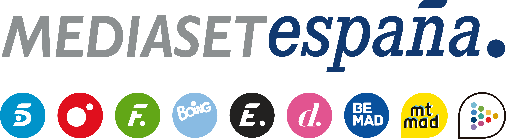 Madrid, 12 de noviembre de 2021Telecinco dedicará una noche al análisis del caso Wanninkhof con un programa especial y un capítulo de la serie documental de HBO MaxEl especial abordará las principales claves de uno de los sucesos de mayor repercusión mediática de los últimos tiempos y dará paso a la emisión de un episodio de ‘Dolores. La verdad sobre el caso Wanninkhof’. El asesinato de la joven Rocío Wanninkhof ha sido uno de los casos que más han conmocionado a la sociedad española en los últimos años por su repercusión mediática y por el grave error judicial que se produjo con Dolores Vázquez, ex-pareja de la madre de Rocío, que fue detenida y encarcelada durante 519 días por un crimen que no cometió. Telecinco dedicará próximamente una noche al análisis del caso Wanninkhof con un programa especial y la emisión de un capítulo de ‘Dolores. La verdad sobre el caso Wanninkhof’, serie documental producida por Unicorn Content -productora participada por Mediterráneo Mediaset España Group- para HBO Max. El programa especial realizará un recorrido por las principales claves del caso y servirá como antesala de la emisión de uno de los episodios de la serie documental, que ofrece el testimonio de Dolores Vázquez tras veinte años de silencio y exilio en Inglaterra y aborda el caso desde todos los puntos de vista, con imágenes de archivo, entrevistas y una reconstrucción de los hechos. 